Вологодский научный центр Российской академии наук Северо-Западный научно-исследовательский институт молочного и лугопастбищного хозяйства имени А.С. ЕмельяноваИНФОРМАЦИОННОЕ ПИСЬМОУважаемые коллеги!Приглашаем российских и зарубежных ученых, преподавателей и аспирантов к участию в VI ЕМЕЛЬЯНОВСКИХ ЧТЕНИЯХ,в рамках, которых состоится научно-практическая конференция с международным участием«Аграрная наука на современном этапе: состояние, проблемы, перспективы»Цель конференции:Создание дискуссионной площадки для обсуждения научных проблем в области сельского хозяйства.Основные тематические направления конференции:- достижения и главные направления исследований по разведению сельскохозяйственных животных; - использование методов геномной селекции при совершенствовании молочного скота; - организация эффективного кормления сельскохозяйственных животных; - развитие биотехнологий, проблемы экологии;- эффективное кормопроизводство; - научное обеспечение развития животноводства в России, механизация в АПК.ВРЕМЯ И МЕСТО ПРОВЕДЕНИЯ КОНФЕРЕНЦИИ: 21, 22, 24 февраля 2022 года, г. Вологда, с. Молочное, ул. Ленина, 14, Северо-Западный научно-исследовательский институт молочного и лугопастбищного хозяйства имени А.С. Емельянова – обособленное подразделение ФГБУН «Вологодский научный центр РАН».ПОРЯДОК РАБОТЫ И РЕГЛАМЕНТ КОНФЕРЕНЦИИ:Проект регламента VI Емельяновских чтений (приложение 1).Продолжительность докладов:- на пленарном заседании – 20 минут; на секции – 15 минут.Формы участия: очная (для пленарного заседания), онлайн (доклад на секции), заочная.Рабочий язык конференции: русский. Участие в конференции бесплатное.Окончательная программа конференции будет сформирована на основании поступивших заявок от участников и выслана до начала проведения конференции.По результатам работы конференции планируется издание сборника статей с последующим размещением его в научной электронной библиотеке (eLibrary.ru) в открытом доступе и индексированием в РИНЦ.ПОРЯДОК ПОДАЧИ ЗАЯВОК НА УЧАСТИЕ В КОНФЕРЕНЦИИ И РЕГИСТРАЦИЯ УЧАСТНИКОВ:С целью своевременного формирования программы конференции и комплектования сборника статей в адрес Оргкомитета необходимо выслать заявки на участие в конференции до 28 января 2022 года (приложение 2) и статьи в сборник в срок до 19 февраля 2022 года на электронную почту: konf_sznii@mail.ru с пометкой «Емельяновские чтения».К письму прикрепить файл заявки (название «Иванов заявка») и файл статьи (название «Иванов (фамилия первого автора) и первые 3 слова названия статьи»). Заявка заполняется каждым участником.Статьи, присланные позже указанного срока, к рассмотрению не принимаются и обратно авторам не высылаются. Высылая статьи на конференцию, автор тем самым выражает свое согласие на передачу СЗНИИМЛПХ – обособленному подразделению ВолНЦ РАН прав на их размещение в открытом доступе в сети Интернет, а также удостоверяет тот факт, что представленная статья нигде ранее не публиковалась и не находится на рассмотрении в других изданиях.ТРЕБОВАНИЯ К ОФОРМЛЕНИЮ СТАТЕЙ (в приложении 3)Материалы конференции будут сверстаны и отпечатаны с электронных оригиналов, предоставленных авторами.Контактные телефоны/факс: (8172) 59-78-43, (8172) 59-78-48Е-mail: konf_sznii@mail.ruВся актуальная информация по подготовке конференции будет размещена на сайте: http://sznii.volnc.ru/ Благодарим за сотрудничество! С уважением,Оргкомитет конференцииПриложение 1VI Емельяновские чтенияПРОЕКТ РегламентАнаучно-практической конференции с международным участием «Аграрная наука на современном этапе: состояние, проблемы, перспективы»Приложение 2ЗАЯВКАна участие в научно-практической конференции с международным участием«Аграрная наука на современном этапе: состояние, проблемы, перспективы»Приложение 3Требования к оформлению статей Для участия в конференции принимаются статьи (тезисы) объемом не более 5 страниц (со списком литературы) формата А4. Текстовый редактор – Microsoft Word, шрифт Times New Roman, размер шрифта – 14 пт. Межстрочный интервал – полуторный. Выравнивание текста – по ширине страницы. Абзацный отступ – 1,25 мм. Все поля страницы – 2 см.Статья должна соответствовать требованиям РИНЦ, т.е. помимо основного текста содержать следующие сведения на русском и английском языках:тематический рубрикатор (УДК/ББК);фамилия, имя, отчество автора (авторов) полностью;ученая степень, звание, должность;полное и точное название места работы, учебы, подразделения организации; контактная информация (e-mail, почтовый адрес организации с указанием индекса и телефон);название статьи;аннотация (250-300 знаков с пробелами);ключевые слова (5-7 слов);Ссылки на использованную литературу оформляются в квадратных скобках с указанием страницы (например, [2, с. 64]). Список использованной литературы располагается в конце статьи и оформляется строго по ГОСТ Р 7.0.5-2008.Таблицы и графики входят в объем статьи.Графики следует делать черно-белыми или с использованием узорной заливки в Microsoft Excel, вставлять в Microsoft Word с помощью специальной вставки, чтобы сохранилась связь с исходными данными, шрифт Calibri, размер – 8 пт.Таблицы выполнить шрифтом Helios Cond, размер – 9 пт., а если Ваша версия Word его не поддерживает, то Arial Narrow, размер – 9 пт., линии таблицы – 0,5 пт.Шрифт названий рисунков и таблиц – Times New Roman Cyr, 12 пт., выравнивание по центру строки. Рисунки и таблицы выравниваются по центру, название к рисунку дается под рисунком, название к таблице дается над ней. Оформление на примере ниже: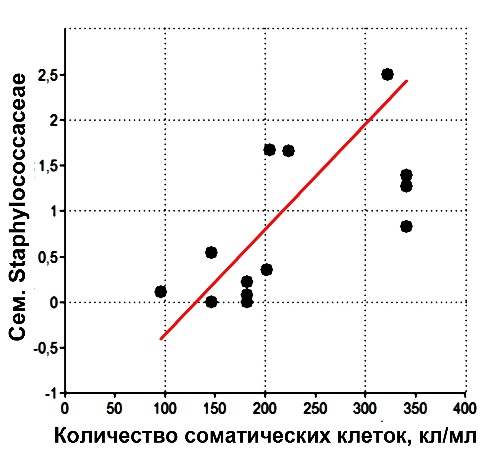 Рис. 1. Связь между физиологическими процессами организма и количеством некоторых групп бактерий в рубцеТаблица 1 – Характеристика быков-производителей отечественной селекции по уровню племенной ценностиИсточник: собственные исследованияВ случае несоответствия требованиям к оформлению Оргкомитет вправе отказать в публикации материалов в сборнике.Пример оформления статьи приведен ниже.Пример оформления статьиУДК/ББКФамилия И.О. автора(ов)Место работы (учебы) автора(ов),e-mail:Пустая строкаНАЗВАНИЕ СТАТЬИ(Times New Roman, размер шрифта 14, прописные буквы, выравнивание по центру, полужирный шрифт, полуторный интервал).Пустая строкаАннотация. (на русском языке) (Times New Roman, размер шрифта 14, строчные буквы, выравнивание по ширине, одинарный интервал, отступ 1.25, применение курсивного начертания) – 250-300 печатных знаков с пробелами.Ключевые слова: (на русском языке) (Times New Roman, размер шрифта 14, строчные буквы, выравнивание по ширине, полуторный интервал, отступ 1.25, применение курсивного начертания) – 5-7 слов.Пустая строкаОсновной текст (Times New Roman, размер шрифта 14, строчные буквы, выравнивание по ширине, полуторный интервал, отступ 1.25, обычный шрифт).Пустая строкаЛитература (на русском языке)(Times New Roman, размер шрифта 14, строчные буквы, выравнивание по ширине, полуторный интервал, без абзацного отступа, обычный шрифт, без автоматической нумерации).Пустая строкаИнформация об авторе (-ах) (на русском языке)Фамилия Имя Отчество (страна, город) – ученая степень, должность, название организации (полный адрес организации, e-mail). (Times New Roman, размер шрифта 14, строчные буквы, выравнивание по ширине, полуторный интервал, отступ 1.25, обычный шрифт).Пустая строкаФамилия И.О автора(ов) (на английском языке)Место работы (учебы) автора(ов) (на английском языке),e-mail:Пустая строкаНАЗВАНИЕ СТАТЬИ (НА АНГЛИЙСКОМ ЯЗЫКЕ)(Times New Roman, размер шрифта 14, прописные буквы, выравнивание по центру, полужирный шрифт, полуторный интервал)Пустая строкаАннотация. (на английском языке) (Times New Roman, размер шрифта 14, строчные буквы, выравнивание по ширине, полуторный интервал, отступ 1.25, применение курсивного начертания) – 250-300 печатных знаков.Ключевые слова: (на английском языке) (Times New Roman, размер шрифта 14, строчные буквы, выравнивание по ширине, полуторный интервал, отступ 1.25, применение курсивного начертания) – 5-7 слов.Пустая строкаИнформация об авторе (-ах) (на английском языке)Фамилия Имя Отчество (страна, город) – ученая степень, должность, название организации (полный адрес организации, e-mail). (Times New Roman, размер шрифта 14, строчные буквы, выравнивание по ширине, полуторный интервал, отступ 1.25, обычный шрифт).Пустая строкаЛитература (на английском языке)(Times New Roman, размер шрифта 14, строчные буквы, выравнивание по ширине, полуторный интервал, без абзацного отступа, обычный шрифт, без автоматической нумерации).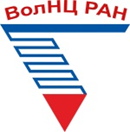 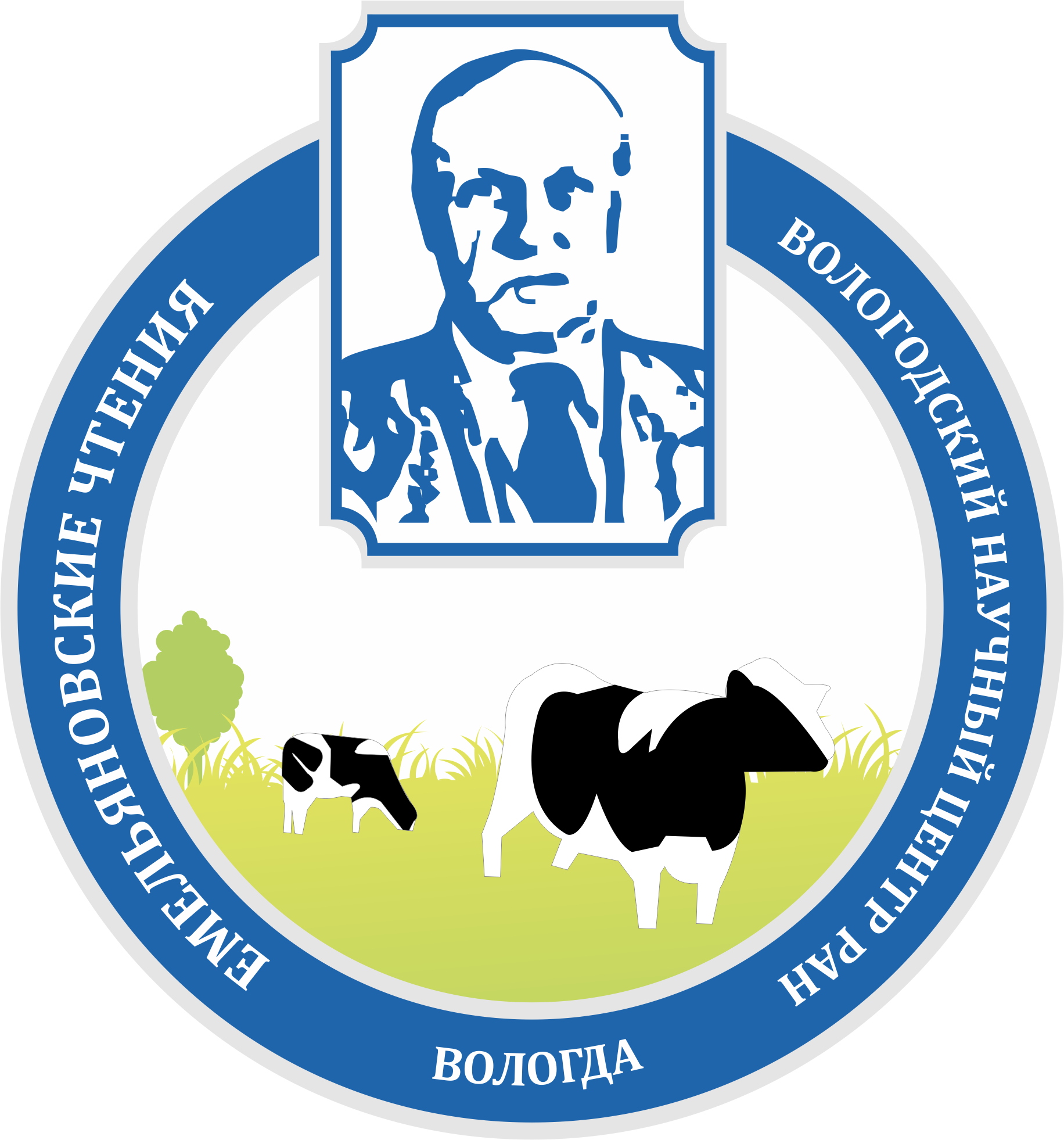 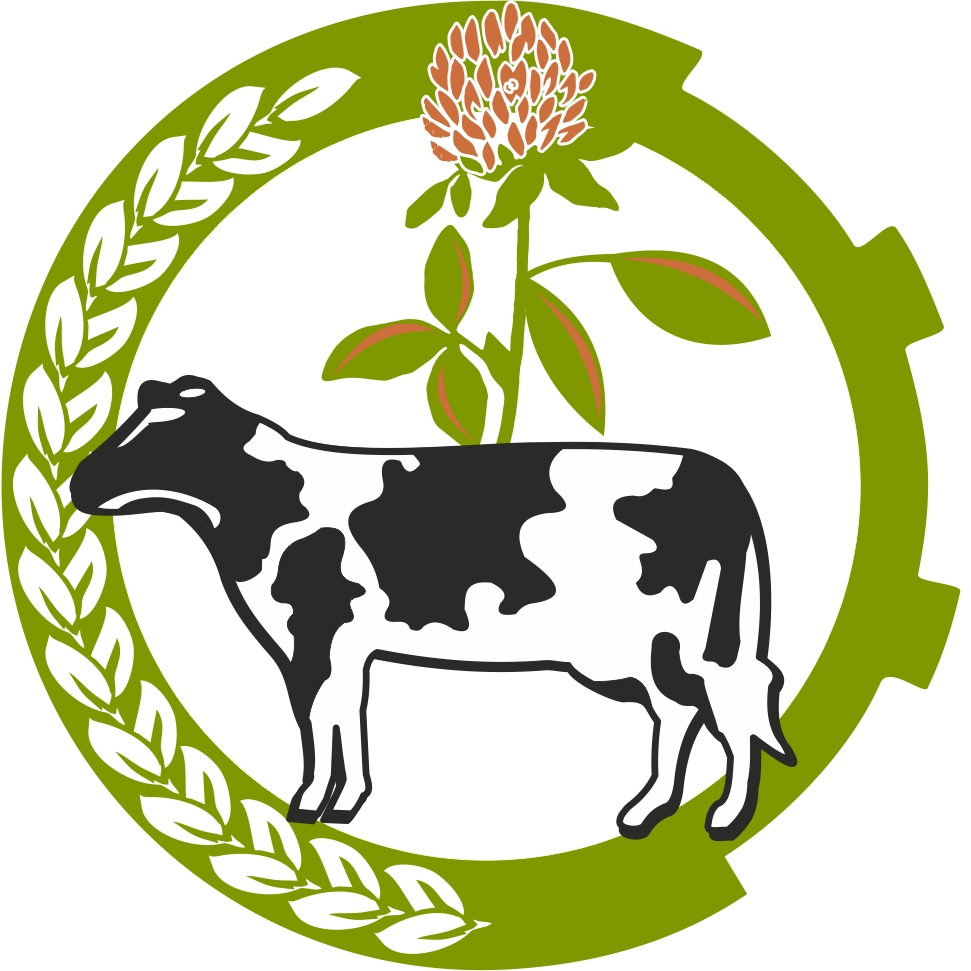 Открытие и пленарное заседание научно-практической конференции с международным участием «Аграрная наука на современном этапе: состояние, проблемы, перспективы». 21 февраля 2022 годаг. Вологда, с. Молочное, ул. Ленина, 14, СЗНИИМЛПХ – обособленное подразделение ВолНЦ РАНОткрытие и пленарное заседание научно-практической конференции с международным участием «Аграрная наука на современном этапе: состояние, проблемы, перспективы». 21 февраля 2022 годаг. Вологда, с. Молочное, ул. Ленина, 14, СЗНИИМЛПХ – обособленное подразделение ВолНЦ РАН09:30 – 10:00Регистрация участников, кофе-брейк10:00 – 10:15Открытие научно-практической конференции с международным участием «Аграрная наука на современном этапе: состояние, проблемы, перспективы»10:15 – 12:00Пленарное заседаниеРабота секции 1 «Кормопроизводство, механизация технологических процессов в растениеводстве»Работа секции 2 «Перспективы кормления животных и развитие биотехнологий. Проблемы экологии»22 февраля 2022 годаг. Вологда, с. Молочное, ул. Ленина, 14, СЗНИИМЛПХ – обособленное подразделение ВолНЦ РАН(в режиме онлайн)Работа секции 1 «Кормопроизводство, механизация технологических процессов в растениеводстве»Работа секции 2 «Перспективы кормления животных и развитие биотехнологий. Проблемы экологии»22 февраля 2022 годаг. Вологда, с. Молочное, ул. Ленина, 14, СЗНИИМЛПХ – обособленное подразделение ВолНЦ РАН(в режиме онлайн)10:00 – 10:05Приветственные слова (отдельно в каждой секции)10:05 – 12:00Секция 1 «Кормопроизводство, механизация технологических процессов в растениеводстве»10:05 – 12:00Секция 2 «Перспективы кормления животных и развитие биотехнологий. Проблемы экологии»12:00 – 13:00Перерыв13:00 – 16:00Продолжение работы секционных заседаний:13:00 – 16:00Секция 1 «Кормопроизводство, механизация технологических процессов в растениеводстве»13:00 – 16:00Секция 2 «Перспективы кормления животных и развитие биотехнологий. Проблемы экологии»Работа секции 3 «Современные аспекты разведения сельскохозяйственных животных»24 февраля 2022 годаг. Вологда, с. Молочное, ул. Ленина, 14, СЗНИИМЛПХ – обособленное подразделение ВолНЦ РАН(в режиме онлайн)Работа секции 3 «Современные аспекты разведения сельскохозяйственных животных»24 февраля 2022 годаг. Вологда, с. Молочное, ул. Ленина, 14, СЗНИИМЛПХ – обособленное подразделение ВолНЦ РАН(в режиме онлайн)10:00 – 10:05Приветственные слова10:05 – 12:00Секция 3 «Современные аспекты разведения сельскохозяйственных животных»12:00 – 13:00Перерыв13:00 – 16:00Продолжение работы секции 3 «Современные аспекты разведения сельскохозяйственных животных»Фамилия, имя, отчество:Должность, ученая степень, ученое звание:Наименование организации:Адрес организации (с почтовым индексом):Телефон рабочий (с кодом города):Телефон мобильный:E-mail:Формат участия: онлайн с докладом, заочно (только статья в сборник)Секция для доклада (1, 2, 3):Наименование доклада на конференции (только онлайн):Наименование статьи в сборник:№n/nКличка,инвентарный № быкаУровень средней продуктивности на корову по стаду, кгУровень средней продуктивности на корову по стаду, кгУровень средней продуктивности на корову по стаду, кгУровень средней продуктивности на корову по стаду, кг№n/nКличка,инвентарный № быкаМенее 8000 кг молокаМенее 8000 кг молокаБолее 8000 кг молокаБолее 8000 кг молока№n/nКличка,инвентарный № быкаПлеменная ценность методом дочери-сверстницы (надой)Племенная ценность методом дочери-сверстницы (надой)Племенная ценность методом дочери-сверстницы (надой)Племенная ценность методом дочери-сверстницы (надой)№n/nКличка,инвентарный № быкаn дочерей+ к сверстницамn дочерей+ к сверстницам1Мустанг 15118157112210972Кефир 2277491722691